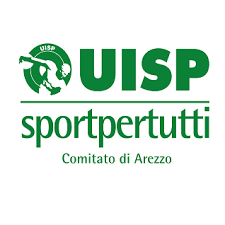 DISTINTA DEI GIOCATORI PARTECIPANTI ALLA GARA DA DISPUTAREIL GIORNO ___________ALLE ORE ____ A ___________________________________________________ CAMPO___________________________________________________________________________________CONTRO L’ASSOCIAZIONE :_______________________________________________________________DISTINTA DEI GIOCATORIIl sottoscritto Dirigente Accompagnatore ufficiale dichiara che i giocatori sopraindicati sono regolarmente tesserati e partecipano alla gara sotto la responsabilità dell’Associazione di appartenenza giusto le norme vigenti. ARBITRO ___________________________________Il Dirigente Accompagnatore Ufficiale___________________________________T.n°R. n°COGNOME E NOMETess. UISP  n°DOC. DI IDENTITA’ESPAMMTESSERATI AMMESSI  NEL RECINTO DI GIOCOTESSERATI AMMESSI  NEL RECINTO DI GIOCOTESSERATI AMMESSI  NEL RECINTO DI GIOCOTessera Uisp n°DOCUMENTOPROVV. DISCI.PROVV. DISCI.Dir.Acc. Ufficiale Sig:Dir.Acc. Ufficiale Sig:Dir.Acc. Ufficiale Sig:Allenatore: Allenatore: Allenatore: Dirigente Sig. Dirigente Sig. Dirigente Sig. 